USDA is an equal opportunity provider and employer.MondayTuesdayTuesdayWednesdayThursdayFridayFriday2*Monti's Pizza   Turkey &Cheese WrapBaked FriesCaesar Salad Hummus and Celery Sticks Apple 3No School Professional Day4Chicken Nuggets *Egg Salad Sandwich /PretzelsMashed PotatoCornRollDipping Sauces Apple 5Chicken Patty Sandwich*Grilled CheeseBaked FriesSteamed CarrotsTossed Salad Mixed Fruit 6  *Papa Gino PizzaTurkey and Cheese Roll UpRigatoni  SaladGreen BeansRollPears9*Monti's Pizza   Turkey &Cheese WrapBaked Waffle FriesCaesar Salad Hummus and Celery Sticks Raisins10Twin Taco/Toppings* Tuna Salad Sandwich with PretzelsMexican RiceCornMixed Fruit Cookie10Twin Taco/Toppings* Tuna Salad Sandwich with PretzelsMexican RiceCornMixed Fruit Cookie11Chicken Tenders*   Grilled Cheese/Grilled Ham and CheeseMashed  PotatoSteamed BroccoliRollDipping SaucesStrawberries12Burger Bar /Toppings*Garden BurgerBaked Fries Steamed CarrotsPeaches13* Papa Gino PizzaHam and Cheese on a Bulkie/Baked ChipsMacaroni SaladGreen BeansPears13* Papa Gino PizzaHam and Cheese on a Bulkie/Baked ChipsMacaroni SaladGreen BeansPears16*Monti's Pizza Chicken Salad on Wheat BreadSweet Potato FriesPeas Apple 17Popcorn Chicken Italian SubMashed  PotatoCorn RollDipping SaucesPeaches17Popcorn Chicken Italian SubMashed  PotatoCorn RollDipping SaucesPeaches18 Fenway Frank* Grilled CheeseBaked Smiley FriesBaked Maple BeansTossed SaladStrawberries19*Mozzarella Sticks/Sauce*Pasta with Marinara Sauce Steamed CarrotsGarden SaladGarlic KnotBlueberries 20*Papa Gino Pizza  Turkey and Cheese Roll Up   Baked Fries  Steamed BroccoliCaesar Salad    Pears 20*Papa Gino Pizza  Turkey and Cheese Roll Up   Baked Fries  Steamed BroccoliCaesar Salad    Pears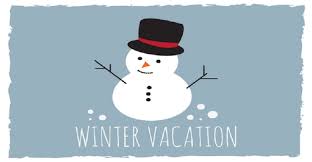 All Lunches include: 1 Milk,  1 Juice, Grains, Protein Selections and Fruit and Vegetable Bars. Additionally Served Daily: *Peanut Butter Sandwiches, Assorted Sandwiches ( Choices from Sandwiches Served on Menu)and *Breakfast Bags (Cereal and Muffin or Bagel, Yogurt and Fruit)Daily Meal SpecialsAll Lunches include: 1 Milk,  1 Juice, Grains, Protein Selections and Fruit and Vegetable Bars. Additionally Served Daily: *Peanut Butter Sandwiches, Assorted Sandwiches ( Choices from Sandwiches Served on Menu)and *Breakfast Bags (Cereal and Muffin or Bagel, Yogurt and Fruit)Daily Meal SpecialsAll Lunches include: 1 Milk,  1 Juice, Grains, Protein Selections and Fruit and Vegetable Bars. Additionally Served Daily: *Peanut Butter Sandwiches, Assorted Sandwiches ( Choices from Sandwiches Served on Menu)and *Breakfast Bags (Cereal and Muffin or Bagel, Yogurt and Fruit)Daily Meal SpecialsPlease call the Cafeteria Manager at your child's school if you have questions about food ingredients or allergens.Check - Food Service News Letter http://schools.shrewsburyma.gov/foodsvc/index.cfmPlease call the Cafeteria Manager at your child's school if you have questions about food ingredients or allergens.Check - Food Service News Letter http://schools.shrewsburyma.gov/foodsvc/index.cfmLunch $3.25Reduced Lunch$.40Milk/Bottled Water/Juice $.70Extra Slice of Pizza $1.25Snacks $.65/1.00Check - What’s on the Menu for monthly promosLunch $3.25Reduced Lunch$.40Milk/Bottled Water/Juice $.70Extra Slice of Pizza $1.25Snacks $.65/1.00Check - What’s on the Menu for monthly promos